附件一申訴/抱怨紀錄表申訴/抱怨紀錄表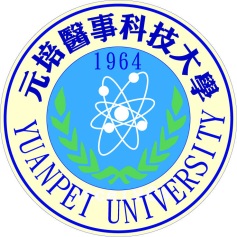 元培醫事科技大學人體與人類行為研究倫理委員會 標準作業程序  文件名稱：受理研究參與者申訴/抱怨作業編號S0P/26/01.2元培醫事科技大學人體與人類行為研究倫理委員會 標準作業程序  文件名稱：受理研究參與者申訴/抱怨作業版次1.0元培醫事科技大學人體與人類行為研究倫理委員會 標準作業程序  文件名稱：受理研究參與者申訴/抱怨作業修制定日期105.04.22元培醫事科技大學人體與人類行為研究倫理委員會 標準作業程序  文件名稱：受理研究參與者申訴/抱怨作業頁數5 of 5受理者/日期申訴/抱怨途徑□ 書面	□ 口頭	□ 電話	□ 電子郵件□其他(請說明)：□ 書面	□ 口頭	□ 電話	□ 電子郵件□其他(請說明)：□ 書面	□ 口頭	□ 電話	□ 電子郵件□其他(請說明)：研究參與者姓名聯絡地址聯絡電話參與研究計畫編號參與研究計畫名稱參與研究日期申訴/抱怨內容委員會處置方式結果主任委員簽名日期 	年 	月 	日